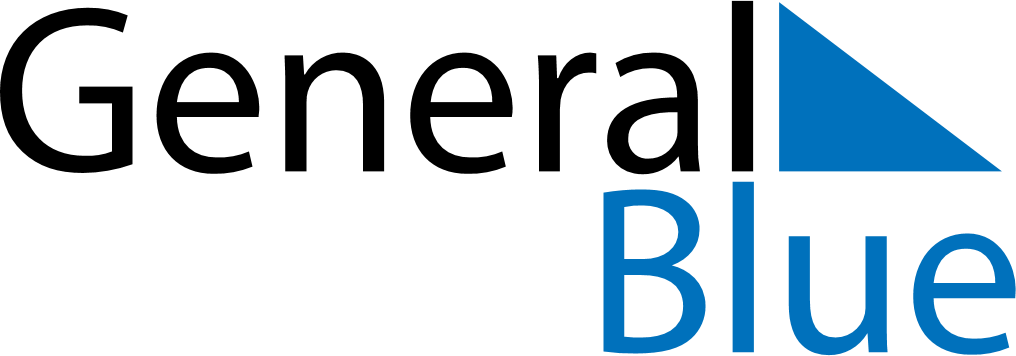 December 2018December 2018December 2018December 2018VietnamVietnamVietnamSundayMondayTuesdayWednesdayThursdayFridayFridaySaturday1234567789101112131414151617181920212122National Defence Day23242526272828293031